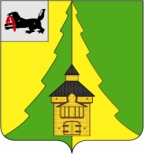 Российская ФедерацияИркутская областьНижнеилимский муниципальный районАДМИНИСТРАЦИЯПОСТАНОВЛЕНИЕОт «        »              2024 г. №          г. Железногорск – Илимский      В соответствии с частью 5 статьи 25 Федерального закона от 8 ноября 2007 года № 257-ФЗ "Об автомобильных дорогах и о дорожной деятельности в Российской Федерации и о внесении изменений в отдельные законодательные акты Российской Федерации", Федеральным законом от 6 октября 2003 года № 131-ФЗ «Об общих принципах организации местного самоуправления в Российской Федерации», руководствуясь статьями 36, 47 Устава МО «Нижнеилимский район», администрация Нижнеилимского муниципального районаПОСТАНОВЛЯЕТ:Утвердить прилагаемый Порядок установления и использования полос отвода муниципальных автомобильных дорог общего пользования местного значения Нижнеилимского муниципального района.Настоящее постановление подлежит официальному опубликованию в периодическом печатном издании «Вестник Думы и администрации Нижнеилимского муниципального района» и размещению на официальном сайте МО «Нижнеилимский район». Контроль за исполнением настоящего постановления возложить на первого заместителя мэра – начальника управления строительства и архитектуры В. В. Цвейгарта.Мэр   района                                                     М.С. РомановРассылка : в дело -2экз, В.В. Цвейгарту, ОЖКХ,Т и С, ДУМИ, Управление строительства и архитектурыС. Е. Сибрина30708Порядок установления и использования полос отвода муниципальных автомобильных дорог общего пользования местного значения Нижнеилимского муниципального района1. Общие положенияНастоящий Порядок установления и использования полос отвода муниципальных автомобильных дорог общего пользования местного значения Нижнеилимского муниципального района (далее - Порядок) определяет:правила установления полос отвода муниципальных автомобильных дорог общего пользования местного значения Нижнеилимского муниципального района в целях размещения таких автомобильных дорог (строительства или реконструкции автомобильных дорог, а также при оформлении прав на земельные участки, занимаемые такими автомобильными дорогами).условия использования полос отвода муниципальных автомобильных дорог общего пользования местного значения Нижнеилимского муниципального района (далее – автомобильные дороги местного значения).2. Термины и определенияДля целей настоящего Порядка используются следующие основные понятия:автомобильная дорога - объект транспортной инфраструктуры, предназначенный для движения транспортных средств и включающий в себя земельные участки в границах полосы отвода автомобильной дороги и расположенные на них или под ними конструктивные элементы (дорожное полотно, дорожное покрытие и подобные элементы) и дорожные сооружения, являющиеся ее технологической частью, - защитные дорожные сооружения, искусственные дорожные сооружения, производственные объекты, элементы обустройства автомобильных дорог;полоса отвода автомобильных дорог - земельные участки (независимо от категории земель), которые предназначены для размещения конструктивных элементов автомобильной дороги, дорожных сооружений.защитные дорожные сооружения - сооружения, к которым относятся
элементы озеленения, имеющие защитное значение; заборы; устройства,
предназначенные для защиты автомобильных дорог от снежных лавин;
шумозащитные и ветрозащитные устройства; подобные сооружения;искусственные дорожные сооружения - сооружения, предназначенные
для движения транспортных средств, пешеходов и прогона животных в
местах пересечения автомобильных дорог иными автомобильными дорогами,
водотоками, оврагами, в местах, которые являются препятствиями для такого
движения, прогона (зимники, мосты, переправы по льду, путепроводы,
трубопроводы, тоннели, эстакады, подобные сооружения);производственные объекты - сооружения, используемые при
капитальном ремонте, ремонте, содержании автомобильных дорог;элементы обустройства автомобильных дорог - сооружения, к
которым относятся дорожные знаки, дорожные ограждения, светофоры и
другие устройства для регулирования дорожного движения, места отдыха,
остановочные пункты, объекты, предназначенные для освещения
автомобильных дорог, пешеходные дорожки, пункты весового и габаритного
контроля транспортных средств, пункты взимания платы, стоянки (парковки)
транспортных средств, сооружения, предназначенные для охраны
автомобильных дорог и искусственных дорожных сооружений, тротуары,
другие предназначенные для обеспечения дорожного движения, в том числе
его безопасности, сооружения, за исключением объектов дорожного сервиса;дорожная деятельность - деятельность по проектированию,
строительству, реконструкции, капитальному ремонту, ремонту и
содержанию автомобильных дорог;владельцы автомобильных дорог - исполнительные органы
государственной власти, органы местного самоуправления, физические или
юридические лица, владеющие автомобильными дорогами в соответствии с
законодательством Российской Федерации;реконструкция автомобильной дороги - комплекс работ, при выполнении которых осуществляется изменение параметров автомобильной дороги, ее участков, ведущее к изменению класса и (или) категории автомобильной дороги либо влекущее за собой изменение границы полосы отвода автомобильной дороги;капитальный ремонт автомобильной дороги - комплекс работ по замене и (или) восстановлению конструктивных элементов автомобильной дороги, дорожных сооружений и (или) их частей, выполнение которых осуществляется в пределах установленных допустимых значений и технических характеристик класса и категории автомобильной дороги и при выполнении которых затрагиваются конструктивные и иные характеристики надежности и безопасности автомобильной дороги и не изменяются границы полосы отвода автомобильной дороги;ремонт автомобильной дороги - комплекс работ по восстановлению транспортно-эксплуатационных характеристик автомобильной дороги, при выполнении которых не затрагиваются конструктивные и иные характеристики надежности и безопасности автомобильной дороги;содержание автомобильной дороги - комплекс работ по поддержанию надлежащего технического состояния автомобильной дороги, оценке ее технического состояния, а также по организации и обеспечению безопасности дорожного движения;3. Установление и использование полос отвода Границы полосы отвода автомобильной дороги местного значения определяются на основании документации по планировке территории. Подготовка документации по планировке территории, предназначенной для размещения автомобильных дорог местного значения, осуществляется с учетом утвержденных постановлением Правительства Российской Федерации от 2 сентября 2009 года № 717 норм отвода земель для размещения указанных объектов и норм отвода земель для автомобильных дорог (СН 467-74).3.2 Организация и проведение работ по образованию новых и упорядочении существующих объектов землеустройства - земельных участков, необходимых для размещения полосы отвода автомобильной дороги местного значения в случае ее строительства (реконструкции) либо для установления границ полосы отвода существующих автомобильных дорог местного значения, обеспечивается уполномоченными органами администрации Нижнеилимского муниципального района.3.3 Сформированные земельные участки, образующие полосу отвода автомобильных дорог местного значения, подлежат в установленном порядке постановке на государственный кадастровый учет.В случаях, предусмотренных утвержденной документацией по планировке территории или документами территориального планирования для строительства или реконструкции автомобильных дорог местного значения при необходимости изъятия земельных участков и (или) расположенных на них иных объектов недвижимости для нужд муниципального образования «Нижнеилимский район» в целях установления границ полос отвода автомобильных дорог местного значения принятие решений об изъятии для нужд муниципального образования «Нижнеилимский район» земельных участков и (или) расположенных на них иных объектов недвижимого имущества для указанных целей, осуществляется администрацией Нижнеилимского муниципального района (далее – Администрация).3.4 Организация работ по изъятию земельных участков и (или) расположенных на них иных объектов недвижимости в целях установления границ полос отвода автомобильных дорог местного значения осуществляется уполномоченным органом Администрации в отношении таких автомобильных дорог.3.5 При необходимости размещения отдельных участков автомобильных дорог местного значения на землях сельскохозяйственного или лесного назначения, земляное полотно следует устраивать без боковых резервов и кавальеров. Устройство боковых резервов может быть допущено, как исключение, при условии, что участки для них предоставляются во временное краткосрочное пользование и по окончании земляных работ будут приведены в состояние, пригодное для использования в сельском или лесном хозяйстве.
            При размещении автомобильных дорог местного значения на указанных землях должны быть разработаны варианты проектных решений (с устройством эстакад, подпорных стенок, водоотводных лотков и др.), обеспечивающие
уменьшение ширины полос отвода земель.Приобретение и прекращение прав на земельные участки, образующие полосу отвода автомобильной дороги местного значения, отнесение указанных земельных участков к соответствующей категории земель осуществляются в порядке, установленном гражданским и земельным законодательством Российской Федерации, муниципальными правовыми актами.3.6 В границах полос отвода автомобильных дорог местного значения юридические и физические лица, осуществляющие содержание и ремонт автомобильных дорог местного значения, имеют право производить вырубку древесной и кустарниковой растительности, ухудшающей видимость и создающей угрозу безопасности дорожного движения. Данные виды работ производятся при условии обязательного согласования с Администрацией.3.7 В границах полосы отвода автомобильной дороги местного значения, за исключением случаев, предусмотренных Федеральным законом от 8 ноября 2007 года № 257-ФЗ "Об автомобильных дорогах и о дорожной деятельности в Российской Федерации и о внесении изменений в отдельные законодательные акты Российской Федерации" (далее - Федеральный закон от 8 ноября 2007 года № 257-ФЗ), запрещаются:1) выполнение работ, не связанных со строительством, с реконструкцией, капитальным ремонтом, ремонтом и содержанием автомобильной дороги;2) размещение зданий, строений, сооружений и других объектов, не предназначенных для обслуживания автомобильной дороги, ее строительства, реконструкции, капитального ремонта, ремонта и содержания;3) распашка земельных участков, покос травы, осуществление рубок и повреждение лесных насаждений и иных многолетних насаждений, снятие дерна и выемка грунта, за исключением работ по содержанию полосы отвода автомобильной дороги или ремонту автомобильной дороги, ее участков;4) выпас животных, а также их прогон через автомобильные дороги вне специально установленных мест, согласованных с владельцами автомобильных дорог;5) установка информационных щитов и указателей, не имеющих отношения к обеспечению безопасности дорожного движения или осуществлению дорожной деятельности.3.8 При использовании полосы отвода автомобильной дороги местного значения запрещается:1) загрязнять дорожное покрытие, полосы отвода автомобильных дорог;2) использовать водоотводные сооружения автомобильных дорог для стока или сброса вод;3) выполнять в границах полос отвода автомобильных дорог, в том числе на проезжей части автомобильных дорог, работы, связанные с применением горючих веществ, а также веществ, которые могут оказать воздействие на уменьшение сцепления колес транспортных средств с дорожным покрытием;4) создавать условия, препятствующие обеспечению безопасности дорожного движения;5) повреждать автомобильные дороги или осуществлять иные действия, наносящие ущерб автомобильным дорогам либо создающие препятствия движению транспортных средств и (или) пешеходов.3.9 В пределах полос отвода автомобильных дорог местного значения могут размещаться:1) инженерные коммуникации, автомобильные дороги (федерального значения, регионального или межмуниципального значения и дороги, относящиеся к частной и иным формам собственности), железные дороги, линии электропередачи, линии связи, объекты трубопроводного и железнодорожного транспорта, а также иные сооружения и объекты, которые располагаются вдоль автомобильных дорог местного значения либо пересекают их.2) подъезды, съезды и примыкания (включая переходно-скоростные полосы) к объектам, расположенным вне полос отвода автомобильных дорог местного значения и требующим доступа к ним.Размещение объектов, указанных в настоящем пункте, в пределах полос отвода автомобильных дорог местного значения допускается в исключительных случаях по согласованию с Администрацией, если их размещение за пределами полос отвода автомобильных дорог местного значения по условиям рельефа местности затруднительно или нецелесообразно либо если такое размещение не потребует переустройства указанных объектов в случае реконструкции автомобильных дорог местного значения.3.10 В пределах полосы отвода автомобильной дороги местного значения допускается прокладка и переустройство инженерных коммуникаций, устройство пересечений автомобильных дорог железнодорожными путями на одном уровне, устройство пересечения или примыкания другой автомобильной дорогой.4. Прокладка и переустройство инженерных коммуникаций в границах полос отвода автомобильных дорог местного значения4.1 В границах полос отвода автомобильных дорог местного значения допускается прокладка или переустройство инженерных коммуникаций владельцами таких инженерных коммуникаций или за их счет на основании:договора, заключаемого владельцами таких инженерных коммуникаций с Администрацией, согласно которому осуществляется прокладка либо переустройство инженерных коммуникаций, и содержащего технические требования и условия, подлежащие обязательному исполнению владельцами таких инженерных коммуникаций при их прокладке, переносе, переустройстве, эксплуатации;разрешения на строительство, выдаваемого в соответствии с Градостроительным кодексом Российской Федерации и Федеральным законом от 8 ноября 2007 года N 257-ФЗ (в случае, если для прокладки или переустройства таких инженерных коммуникаций требуется выдача разрешения на строительство).4.2 Использование земельных участков в границах полос отвода автомобильных дорог местного значения в целях прокладки, переноса, переустройства инженерных коммуникаций, их эксплуатации допускается на условиях публичного сервитута.4.3 При проектировании прокладки, переноса или переустройства инженерных коммуникаций в границах полос отвода автомобильных дорог местного значения владельцами таких инженерных коммуникаций или за их счет, Администрация согласовывает в письменной форме планируемое размещение таких инженерных коммуникаций.4.4 В случае прокладки или переустройства инженерных коммуникаций в границах полос отвода автомобильной дороги местного значения, разрешение на строительство выдается уполномоченным органом Администрации.4.5 В случае если прокладка или переустройство инженерных коммуникаций (линии электропередачи, линии связи, водопроводы,
водоотведение и т. д.) в границах полосы отвода автомобильной дороги местного значения влечет за собой реконструкцию или капитальный ремонт автомобильной дороги местного значения, ее участков, такие реконструкция, капитальный ремонт осуществляются владельцами инженерных коммуникаций или за их счет.4.6 В пределах полосы отвода автомобильной дороги местного значения в целях обеспечения безопасности дорожного движения, строительства, реконструкции, капитального ремонта, ремонта и содержания автомобильной дороги местного значения разрешается использовать в установленном порядке общераспространенные полезные ископаемые, пресные подземные воды, а также пруды и обводненные карьеры.4.7. Владельцы инженерных коммуникаций, осуществляющие их прокладку или переустройство без предусмотренного пунктами 4.1 и 4.3 настоящего Порядка согласия и без разрешения на строительство (в случае если для прокладки или переустройства таких инженерных коммуникаций требуется выдача разрешения на строительство) или с нарушением технических требований и условий, подлежащих обязательному исполнению, по требованию органа, уполномоченного на осуществление государственного строительного надзора, и (или) Администрации обязаны прекратить прокладку или переустройство инженерных коммуникаций, осуществить снос незаконно возведенных сооружений, иных объектов и привести автомобильную дорогу местного значения в первоначальное состояние.В случае отказа от исполнения указанных требований Администрация выполняет работы по ликвидации проложенных или переустроенных инженерных коммуникаций с последующей компенсацией затрат на выполнение этих работ за счет лиц, виновных в незаконных прокладке или переустройстве таких сооружений, иных объектов, в соответствии с законодательством Российской Федерации.5. Устройство пересечений и примыканий автомобильных дорог местного значения5.1 Строительство, реконструкция являющихся сооружениями пересечения автомобильной дороги местного значения с другой автомобильной дорогой и примыкания к автомобильной дороге местного значения другой автомобильной дороги, в том числе в полосе отвода автомобильной дороги местного значения, допускаются при наличии разрешения на строительство, выдаваемого в соответствии с Градостроительным кодексом Российской Федерации и Федеральным законом от 8 ноября 2007 года № 257-ФЗ и согласия, выданного в письменной форме Администрацией.В случае, если при реконструкции автомобильной дороги местного значения потребуется переустройство пересечений и примыканий, расходы на выполнение такого переустройства несет лицо, в интересах которого осуществляются строительство, реконструкция, капитальный ремонт, ремонт пересечений и примыканий.Реконструкция, капитальный ремонт, ремонт пересечений и примыканий автомобильных дорог местного значения осуществляется при наличии согласия, выданного в письменной форме Администрацией, включающего в себя, в том числе согласование порядка осуществления работ по ремонту указанных пересечений и примыканий и объем таких работ.В соответствии с частью 5.1 статьи 20 Федерального закона от 8 ноября 2007 года № 257-ФЗ согласие в письменной форме Администрации должно содержать технические требования и условия, подлежащие обязательному исполнению лицами, осуществляющими строительство, реконструкцию, капитальный ремонт и ремонт пересечений и примыканий.5.2 Устройство пересечений автомобильных дорог местного значения железнодорожными путями на одном уровне осуществляется в соответствии с Федеральным законом от 8 ноября 2007 года № 257-ФЗ, Федеральным законом от 10 января 2003 года № 17-ФЗ "О железнодорожном транспорте в Российской Федерации", Федеральным законом от 10 декабря 1995 года № 196-ФЗ "О безопасности дорожного движения", требованиями технических регламентов, иными нормативными правовыми актами Российской Федерации.6. Ответственность7.1 Объекты, возведенные в пределах полос отвода с нарушением требований действующего законодательства, настоящего Порядка, других муниципальных правовых актов, строительных норм и правил и иных нормативных документов признаются в установленном порядке самовольной постройкой.Правовой режим и порядок сноса самовольной постройки устанавливаются в соответствии с гражданским законодательством.7.2 В постановлениях Администрации на предоставление земельных участков для размещения некапитальных зданий и сооружений в пределах полос отвода должны предусматриваться обязательства владельцев и собственников этих объектов осуществить за свой счет их снос или перенос в случае, если эти здания и сооружения создадут препятствия для нормальной эксплуатации автомобильной дороги местного значения при ее ремонте, реконструкции или будут ухудшать условия движения по ней.7.3 Собственники, владельцы, пользователи и арендаторы земельных
участков, расположенных в пределах полос отвода, должны быть уведомлены об установлении особого режима использования этих земель. 7.4 Установление особого режима использования земельных участков не является основанием для изъятия данных земельных участков у их собственников, владельцев, пользователей и арендаторов.7.5 Уполномоченные органы Администрации обязаны:7.5.1 Осуществлять в пределах своей компетенции контроль за использованием земель в пределах полос отвода, в том числе для предупреждения чрезвычайных ситуаций или ликвидации их последствий;7.5.2 Вносить предложения об отмене решений о выделении земельных участков в пределах полос отвода или о размещении на этих участках объектов, принятых с нарушением законодательства Российской Федерации;7.5.3 Выдавать технические требования и условия; 7.5.4. В случае невыполнения требований осуществляет за счет лица,
осуществившего самовольную застройку (размещение), снос (демонтаж) объектов, возведенных (реконструированных) с нарушением настоящего Порядка;7.5.5.Уведомляет собственников земельных участков, землепользователей, землевладельцев и арендаторов земельных участков, расположенных в границах полос отвода автомобильных дорог местного значения, об установлении (прекращении) особого режима использования земельных участков;7.5.6 Осуществляет иные права и обязанности.7.6 Нарушение Порядка использования полос отвода влечет ответственность в соответствии с Кодексом Российской Федерации об административных правонарушениях.